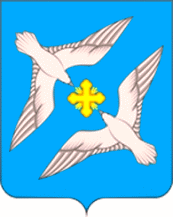 СОВЕТ ДЕПУТАТОВ МУНИЦИПАЛЬНОГО ОБРАЗОВАНИЯ
СЕЛЬСКОЕ ПОСЕЛЕНИЕ «УСПЕНСКОЕ»
РЖЕВСКОГО РАЙОНА  ТВЕРСКОЙ   ОБЛАСТИ Р Е Ш Е Н И Е18.06.2018г.                                                                                                        № 131 Об отмене Решения Совета депутатов Муниципального образования сельское поселение «Успенское»Ржевского района Тверской области от 70 от 26.04.2016г.«О Комиссии по контролю за соблюдением лицами, замещающими муниципальные должности ограничений, запретов и обязаннностей,    установленнных законодательноством    Российской Федерации »          На основании  Протеста Ржевской  межрайонной  прокуратуры   на ПРОТЕСТ на Решение Совета депутатов  Муниципального образования сельское поселение «Успенское»  Ржевского района Тверской области от 70 от 26.04.2016г.«О Комиссии по контролю за соблюдением лицами, замещающими муниципальные должности ограничений, запретов и  обязаннностей,     установленнных  законодательноством    Российской Федерации  « Совет депутатов сельского поселения «Успенское»  РЕШИЛ:1.Отменить  Решение Совета депутатов  Муниципального образования сельское поселение «Успенское» Ржевского района Тверской области от 70 от 26.04.2016г. «О Комиссии по контролю за соблюдением лицами, замещающими муниципальные должности ограничений, запретов и обязаннностей,  установленнных законодательноством    Российской Федерации.2.Настоящее Решение  подлежит обнародованию в установленном порядке.  3. Контроль за исполнением настоящего решения я оставляю за собойГлава администрации МОСельское поселение «Успенское»                                          И.Д.Королева